Конспект НОД по рисованию во второй младшей группе «Божья коровка»Подготовила: воспитатель Груздева О. И.Цель: Формировать умение детей рисовать образ насекомого. Задачи: Совершенствовать технику рисования гуашью. Развивать чувство формы и цвета, интерес к насекомым. Воспитывать умение видеть красоту природы, вызвать желание беречь насекомых. Воспитывать аккуратность во время рисования.Материал:картинка с изображением божьей коровки. листа бумаги, на котором нарисована карандашом божья коровка (силуэт). Гуашь красная и черная. Кисточки, неразливайки с водой.Предварительная работа: Наблюдение за насекомыми, разучивание потешки: «Божья коровка», макет «Насекомые». Чтение рассказа Андрея Усачева «Божья коровка».Ход непосредственно образовательной деятельности.Воспитатель: Послушайте загадку и скажите, что это за насекомое:Красненькие крылышки, черные горошки.Кто это гуляет по моей ладошке?Дети: Божья коровкаВоспитатель: Правильно, это божья коровка. К нам в гости сегодня прилетела божья коровка. Мы часто встречаемся с божьими коровками во время прогулок. Расскажите, какие они, божьи коровки?Дети: Они бывают разные и красные и жёлтые.Воспитатель: Вам нравятся божьи коровки?Дети: Да. Они очень красивые.Воспитатель: Как нужно вести себя при встрече с этим насекомым?Дети: Их нужно беречь.Воспитатель: Правильно нужно оберегать божьих коровок. Давайте нарисуем божью коровку с черными пятнашками. Но сначала физкультминутка.Физкультминутка «Божьи коровки».Мы божьи коровки (прыжки)Быстрые и ловкие (бег на месте!По травке сочной мы ползем (волнообразные движения руками,А после в лес гулять пойдем (идем по кругу).В лесу черника (тянемся вверх) и грибы (приседаем…Устали ноги от ходьбы (наклоны!И кушать мы давно хотим (гладим животик…Домой, скорее полетим («летим» нас свои места!)Воспитатель: Ребятки, а сейчас мы будем рисовать божью коровку. Вот такую. (Показ выполненного рисунка-образца). Спинка у неё какой формы?Дети: круглаяВоспитатель: А какого цвета?Дети: Красного.Воспитатель: Красную спинку будем рисовать по контуру, а потом закрашивать. Помните, что кистью водим легко и закрашиваем аккуратно, не заходя за края. Перед тем, как набрать другую краску на кисточку,нужно тщательно промыть её в воде. Мы рисуем гуашевой краской, а она не любит лишнюю воду. Теперь обмакните кисточку в черную краску и нарисуйте голову божьей коровки. Это полукруг. Закрасьте его.Нарисуйте на голове усики. Сколько их?Дети: Два усика.Воспитатель: Спинку божьей коровки разделим пополам линией черного цвета. Ведите линию кончиком кисточки сверху вниз.Воспитатель: Какого цвета у божьей коровки точечки?Дети: Черного. Воспитатель: А что ещё нужно нарисовать у божьей коровки.Дети: Ножки.Воспитатель: Правильно, ножки. Мы с вами знаем, что у насекомых шесть ножек. Три с одной стороны и три с другой.Воспитатель: какие красивые божьи коровки у нас получились. Лезет божия коровка,По травинке очень ловко.Крылышки, как лепесточки,И на них чернеют точки.Спинка издали видна -Ярко-красная она.Я ее возьму в ладошку,Поболтаю с ней немножко.О погоде и о детях,А потом пора лететь ей.Крылышки расправит ловко,И летит моя коровка!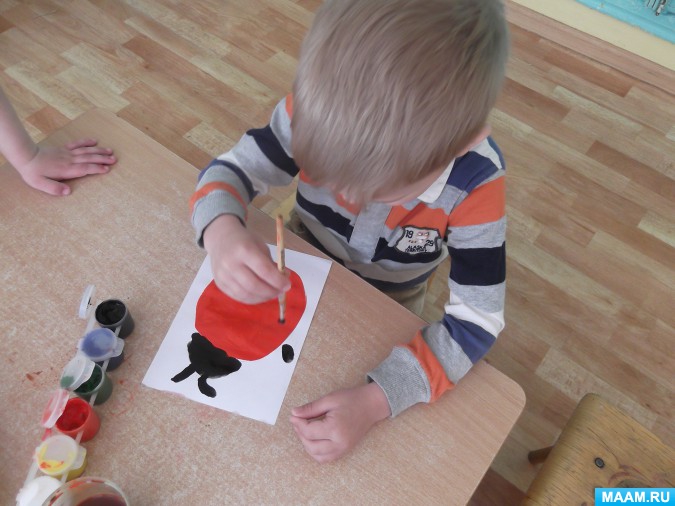 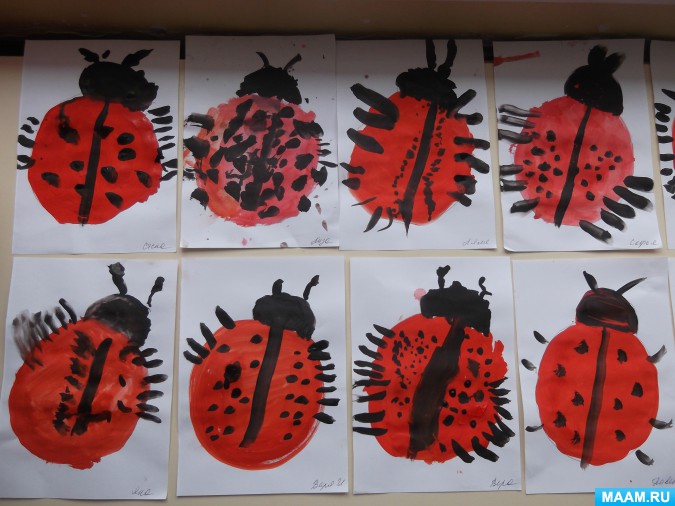 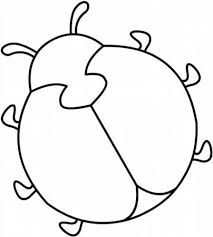 